СПЕЦИФИКАЦИЈА  РАЧУНАРА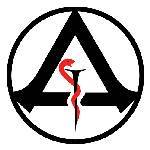 МЕДИЦИНСКА ШКОЛА  ''Др Миленко Хаџић''  Ниш, ул. Зетска бр. 55, тел. 018/530-508, тел/факс 018/225-041, ПИБ 102141648, шифра дел.8532 мат.број: 07216106  жиро рачун: 840-1700660-57 Управа за трезор, email: medicinskaskolanis@mts.rsРед.бр.НазивКарактеристикеКоличина1рачунари  Процесор двојезгарни,минимум 4.00 GHz - са графикомВидео излази VGA, HDMIМеморија(RAM): 8GB   Тип меморије: DDR4Тип складиштенја: SSD- минимум 240GBКућиште са напајанјем минимум 500Wмиш и тастатура22мониториДијагонала  23.8"Резолуција  1920 x 1080Тип екрана  IPSПодржане Flicker-free  и  Bluelight Shield технологије,уграђени звучници2